Hier sind eine Reihe von Verständnisfragen zum Film.                                                        Name:_______________________Funktionelle Gruppen - Übersicht, Tabelle & Erklärung by Studyflix - min: 5:16Welche Veränderung eines Moleküls bewirkt die Einführung einer funktionellen Gruppe?Welche funktionelle Gruppe haben die Alkane?Ist C=C eine funktionelle Gruppe?Welche Eigenschaft verleiht die Hydroxylgruppe einer Verbidung?Welche funktionelle Gruppe haben die Ester?AKKappenberg
Funktionelle Gruppen 
Übersicht, Tabelle & ErklärungA62a3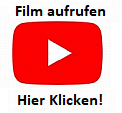 